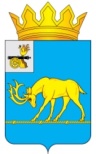 МУНИЦИПАЛЬНОЕ ОБРАЗОВАНИЕ «ТЕМКИНСКИЙ РАЙОН» СМОЛЕНСКОЙ ОБЛАСТИ ТЕМКИНСКИЙ  РАЙОННЫЙ  СОВЕТ ДЕПУТАТОВР Е Ш Е Н И Еот  29 марта   2024 года                                                                                             №  18О состоянии оперативной обстановкии результатах оперативно- служебной деятельности    пункта   полиции    по Темкинскому    району     МО    МВД России «Вяземский» за 2023 годЗаслушав информацию  пункта полиции по Темкинскому району Межмуниципального отдела  МВД России «Вяземский» «О состоянии оперативной обстановки и результатах оперативно-служебной деятельности по итогам работы за 2023 год», в соответствии с Уставом муниципального образования «Темкинский район» Смоленской области (новая редакция) (с изменениями), решением постоянной комиссии по законности  и правопорядку Темкинский районный Совет депутатов р е ш и л:       1. Информацию пункта полиции по Темкинскому району Межмуниципального отдела МВД России «Вяземский» о состоянии оперативной обстановки                                            и результатах оперативно-служебной деятельности за 2023 год,  принять   к сведению.      2. Рекомендовать пункту полиции по Темкинскому району Межмуниципального отдела МВД «Вяземский» осуществлять мероприятия, направленные на обеспечение общественного порядка, защиту прав граждан, и снижение общего уровня преступности на территории Темкинского района Смоленской области.       3. Настоящее решение вступает в силу со дня обнародования и подлежит размещению на официальном сайте в информационно-телекоммуникационной сети «Интернет».         4. Контроль за исполнением  настоящего решения возложить на постоянную комиссию по законности и правопорядку ( заместитель председателя   Козлов А.Д.). Председатель   Темкинского районного Совета депутатов                                                                  А.Ф. Горностаева 